Как не потерять продуктивность в условиях удаленной работы и учебы?Мы оказались в непривычных для нас условиях, которые сильно нарушают привычный порядок жизни. Многое отвлекает нас и снижает нашу продуктивность.Чтобы оставаться в тонусе вместе со своими детьми, полезно будет поставить себе цели: на неделю и на каждый день.Начните с того, что вы хотите иметь как результат через неделю. Выпишите каждую цель, учитывая все важные сферы вашей жизни. Здесь будут и конкретные рабочие цели (закрыть проект, подготовить необходимые материалы), и личные (прочитать книгу, которую давно хотел, пройти онлайн-курс), и домашние (разобраться в шкафу, научиться готовить новое блюдо). Обсудите, к каким целям вы хотели бы прийти вместе со своим партнером, детьми.Оцените, сколько времени занимает достижение каждой цели, и распишите, какие шаги надо сделать, чтобы к ней прийти. Распределите их по календарю, начиная с самых важных.Помните, что каждая цель должна быть конкретной, измеримой, достижимой, ограниченной по времени и значимой для вас.После того, как поставите свои цели на неделю, помогите сделать то же самое своим детям. Им сейчас еще тяжелее, чем вам, ведь они хуже умеют концентрироваться, планировать свои дела и расставлять приоритеты.Пример цели: избавиться от ненужной одежды в доме.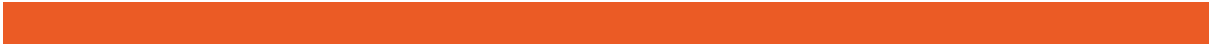 Итоговый план на неделю должен вдохновлять вас и вызывать желание сразу же начать жить жизнью, которую вы себе запланировали. Если это не так, посмотрите, как его можно переделать, чтобы там стало больше моментов для радости, совместного досуга и поднятия настроения. У вас обязательно получится!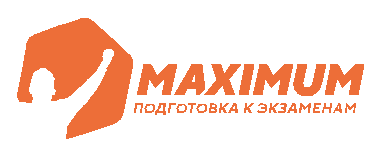 С благодарностью за материалы:  ПонедельникВторникСредаЧетвергПятницаСубботаВоскресеньеСобрать всехИзучитьПроверитьНапомнитьПомочьНайти, кудаОтвезтидомашних,содержимоеантресолидомашнимтем, кто неможно сдатьодежду всообщитьсвоихи шкаф со своейсправилсяодежду,фонд или нао своемшкафов,зимнейпросьбе,самчтобыпереработку,намеренииотобрать всеодеждойпредложитьпомочьлибо убратьи попроситьненужноена предметпомощьв отдельноеих в течениененужныхместо донеделивещейокончанияотсмотретькарантинасвойгардероб15 минут1 час30 минут15 минут30 минут1 час1 час